* Ces informations sont obligatoires pour la mise à disposition du bulletin de paie sous forme électronique ** Ces informations sont des préalables obligatoires pour la validation du dossier d’embauche en CDI.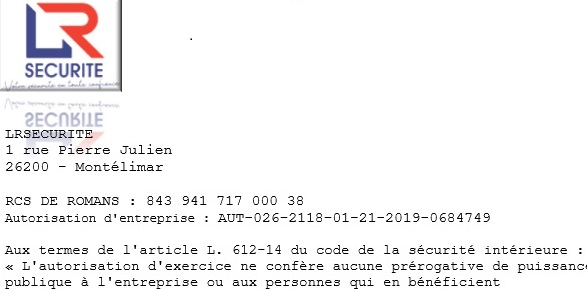 ￼Tout dossier non correctement rempli, ou non accompagné des pièces listées au point 5 de ce , ne sera pas traitéTout dossier non correctement rempli, ou non accompagné des pièces listées au point 5 de ce , ne sera pas traitéTout dossier non correctement rempli, ou non accompagné des pièces listées au point 5 de ce , ne sera pas traitéTout dossier non correctement rempli, ou non accompagné des pièces listées au point 5 de ce , ne sera pas traitéTout dossier non correctement rempli, ou non accompagné des pièces listées au point 5 de ce , ne sera pas traitéTout dossier non correctement rempli, ou non accompagné des pièces listées au point 5 de ce , ne sera pas traitéTout dossier non correctement rempli, ou non accompagné des pièces listées au point 5 de ce , ne sera pas traitéTout dossier non correctement rempli, ou non accompagné des pièces listées au point 5 de ce , ne sera pas traitéTout dossier non correctement rempli, ou non accompagné des pièces listées au point 5 de ce , ne sera pas traitéTout dossier non correctement rempli, ou non accompagné des pièces listées au point 5 de ce , ne sera pas traitéTout dossier non correctement rempli, ou non accompagné des pièces listées au point 5 de ce , ne sera pas traitéTout dossier non correctement rempli, ou non accompagné des pièces listées au point 5 de ce , ne sera pas traitéTout dossier non correctement rempli, ou non accompagné des pièces listées au point 5 de ce , ne sera pas traitéTout dossier non correctement rempli, ou non accompagné des pièces listées au point 5 de ce , ne sera pas traitéTout dossier non correctement rempli, ou non accompagné des pièces listées au point 5 de ce , ne sera pas traitéTout dossier non correctement rempli, ou non accompagné des pièces listées au point 5 de ce , ne sera pas traitéTout dossier non correctement rempli, ou non accompagné des pièces listées au point 5 de ce , ne sera pas traitéTout dossier non correctement rempli, ou non accompagné des pièces listées au point 5 de ce , ne sera pas traitéA renseigner par le postulantA renseigner par le postulantA renseigner par le postulantA renseigner par le postulantA renseigner par le postulantA renseigner par le postulantA renseigner par le postulantA renseigner par le postulantA renseigner par le postulantA renseigner par le postulantA renseigner par le postulantA renseigner par le postulantA renseigner par le postulantA renseigner par le postulantA renseigner par le postulantA renseigner par le postulantA renseigner par le postulantA renseigner par le postulantA renseigner par le postulant1-Informations relatives à la personne à recruter1-Informations relatives à la personne à recruter1-Informations relatives à la personne à recruter1-Informations relatives à la personne à recruter1-Informations relatives à la personne à recruter1-Informations relatives à la personne à recruter1-Informations relatives à la personne à recruter1-Informations relatives à la personne à recruter1-Informations relatives à la personne à recruter1-Informations relatives à la personne à recruter1-Informations relatives à la personne à recruter1-Informations relatives à la personne à recruter1-Informations relatives à la personne à recruter1-Informations relatives à la personne à recruter1-Informations relatives à la personne à recruter1-Informations relatives à la personne à recruter1-Informations relatives à la personne à recruter1-Informations relatives à la personne à recruter1-Informations relatives à la personne à recruterNom du postulant :      Nom du postulant :      Nom du postulant :      Nom du postulant :      Nom du postulant :      Nom du postulant :      Nom du postulant :      Nom du postulant :      Nom du postulant :      Nom du postulant :      Nom du postulant :      Nom du postulant :      Prénom(s) :      Prénom(s) :      Prénom(s) :      Prénom(s) :      Prénom(s) :      Prénom(s) :      Prénom(s) :      Nom de naissance :      Nom de naissance :      Nom de naissance :      Nom de naissance :      Nom de naissance :      Nom de naissance :      Nom de naissance :      Nom de naissance :      Nom de naissance :      Nom de naissance :      Nom de naissance :      Nom de naissance :      Nationalité :      Nationalité :      Nationalité :      Nationalité :      Nationalité :      Nationalité :      Nationalité :      Sexe : 	 Sexe : 	 Sexe : 	 Sexe : 	 Date de naissance :  Date de naissance :  Date de naissance :  Date de naissance :  Date de naissance :  Date de naissance :  Date de naissance :  Date de naissance :  Lieu de naissance :      Lieu de naissance :      Lieu de naissance :      Lieu de naissance :      Lieu de naissance :      Lieu de naissance :      Lieu de naissance :      N° Immatriculation INSEE ou SS :      N° Immatriculation INSEE ou SS :      N° Immatriculation INSEE ou SS :      N° Immatriculation INSEE ou SS :      N° Immatriculation INSEE ou SS :      N° Immatriculation INSEE ou SS :      N° Immatriculation INSEE ou SS :      N° Immatriculation INSEE ou SS :      N° Immatriculation INSEE ou SS :      N° Immatriculation INSEE ou SS :      N° Immatriculation INSEE ou SS :      N° Immatriculation INSEE ou SS :      N° Immatriculation INSEE ou SS :      N° Immatriculation INSEE ou SS :      N° Immatriculation INSEE ou SS :      N° Immatriculation INSEE ou SS :      N° Immatriculation INSEE ou SS :      N° Immatriculation INSEE ou SS :      N° Immatriculation INSEE ou SS :      Adresse :      Adresse :      Adresse :      Adresse :      Adresse :      Adresse :      Adresse :      Adresse :      Adresse :      Adresse :      Adresse :      Adresse :      Adresse :      Adresse :      Adresse :      Adresse :      Adresse :      Adresse :      Adresse :      Code postal :      Code postal :      Code postal :      Code postal :      Code postal :      Code postal :      Code postal :      Code postal :      Ville :      Ville :      Ville :      Ville :      Ville :      Ville :      Ville :      Ville :      Ville :      Ville :      Ville :      Téléphone domicile :      Téléphone domicile :      Téléphone domicile :      Téléphone domicile :      Téléphone domicile :      Téléphone domicile :      Téléphone domicile :      Téléphone domicile :      Téléphone domicile :      Téléphone domicile :      Téléphone portable :      Téléphone portable :      Téléphone portable :      Téléphone portable :      Téléphone portable :      Téléphone portable :      Téléphone portable :      Téléphone portable :      Téléphone portable :      Mail : Mail : Mail : Mail : Mail : Mail : Mail : Mail : Mail : Mail : Mail : Mail : Mail : Mail : Mail : Mail : Mail : Mail : Mail : N° Carte Professionnelle :      N° Carte Professionnelle :      N° Carte Professionnelle :      N° Carte Professionnelle :      N° Carte Professionnelle :      N° Carte Professionnelle :      N° Carte Professionnelle :      N° Carte Professionnelle :      N° Carte Professionnelle :      N° Carte Professionnelle :      N° Carte Professionnelle :      N° Carte Professionnelle :      N° Carte Professionnelle :      N° Carte Professionnelle :      Date de fin de validité :      Date de fin de validité :      Date de fin de validité :      Date de fin de validité :      Date de fin de validité :      N° d’identification du chien (le cas échéant) :      N° d’identification du chien (le cas échéant) :      N° d’identification du chien (le cas échéant) :      N° d’identification du chien (le cas échéant) :      N° d’identification du chien (le cas échéant) :      N° d’identification du chien (le cas échéant) :      N° d’identification du chien (le cas échéant) :      N° d’identification du chien (le cas échéant) :      N° d’identification du chien (le cas échéant) :      N° d’identification du chien (le cas échéant) :      N° d’identification du chien (le cas échéant) :      N° d’identification du chien (le cas échéant) :      N° d’identification du chien (le cas échéant) :      N° d’identification du chien (le cas échéant) :      N° d’identification du chien (le cas échéant) :      N° d’identification du chien (le cas échéant) :      N° d’identification du chien (le cas échéant) :      N° d’identification du chien (le cas échéant) :      N° d’identification du chien (le cas échéant) :      Activité(s) pour la(les)quelle(s) le postulant est autorisé à exercer :Activité(s) pour la(les)quelle(s) le postulant est autorisé à exercer :Activité(s) pour la(les)quelle(s) le postulant est autorisé à exercer :Activité(s) pour la(les)quelle(s) le postulant est autorisé à exercer :Activité(s) pour la(les)quelle(s) le postulant est autorisé à exercer :Activité(s) pour la(les)quelle(s) le postulant est autorisé à exercer :Activité(s) pour la(les)quelle(s) le postulant est autorisé à exercer :Activité(s) pour la(les)quelle(s) le postulant est autorisé à exercer :Activité(s) pour la(les)quelle(s) le postulant est autorisé à exercer :Activité(s) pour la(les)quelle(s) le postulant est autorisé à exercer :Activité(s) pour la(les)quelle(s) le postulant est autorisé à exercer :Activité(s) pour la(les)quelle(s) le postulant est autorisé à exercer :Activité(s) pour la(les)quelle(s) le postulant est autorisé à exercer :Activité(s) pour la(les)quelle(s) le postulant est autorisé à exercer :Activité(s) pour la(les)quelle(s) le postulant est autorisé à exercer :Activité(s) pour la(les)quelle(s) le postulant est autorisé à exercer :Activité(s) pour la(les)quelle(s) le postulant est autorisé à exercer :Activité(s) pour la(les)quelle(s) le postulant est autorisé à exercer :Activité(s) pour la(les)quelle(s) le postulant est autorisé à exercer : Surveillance humaine ou électronique Surveillance humaine ou électronique Surveillance humaine ou électronique Opérateur vidéoprotection Opérateur vidéoprotection Opérateur vidéoprotection Opérateur vidéoprotection Opérateur vidéoprotection SSIAP 1  SSIAP 1  SSIAP 1  SSIAP 1  SSIAP 1 SSIAP 2 SSIAP 2 SSIAP 2 Personne(s) à prévenir en cas d’urgence :Personne(s) à prévenir en cas d’urgence :Personne(s) à prévenir en cas d’urgence :Personne(s) à prévenir en cas d’urgence :Personne(s) à prévenir en cas d’urgence :Personne(s) à prévenir en cas d’urgence :Personne(s) à prévenir en cas d’urgence :Personne(s) à prévenir en cas d’urgence :Personne(s) à prévenir en cas d’urgence :Personne(s) à prévenir en cas d’urgence :Personne(s) à prévenir en cas d’urgence :Personne(s) à prévenir en cas d’urgence :Personne(s) à prévenir en cas d’urgence :Personne(s) à prévenir en cas d’urgence :Personne(s) à prévenir en cas d’urgence :Personne(s) à prévenir en cas d’urgence :Personne(s) à prévenir en cas d’urgence :Personne(s) à prévenir en cas d’urgence :2 – Situation familiale2 – Situation familiale2 – Situation familiale2 – Situation familiale2 – Situation familiale2 – Situation familiale2 – Situation familiale2 – Situation familiale2 – Situation familiale2 – Situation familiale2 – Situation familiale2 – Situation familiale2 – Situation familiale2 – Situation familiale2 – Situation familiale2 – Situation familiale2 – Situation familiale2 – Situation familiale Célibataire Célibataire Marié(e) Marié(e) Marié(e) Divorcé(e) Divorcé(e) Divorcé(e) Divorcé(e) En concubinage En concubinage En concubinage En concubinage En concubinage En concubinage Pacsé(e) Pacsé(e) Veuf(ve)3 – Pièces d’identité / permis de conduire3 – Pièces d’identité / permis de conduire3 – Pièces d’identité / permis de conduire3 – Pièces d’identité / permis de conduire3 – Pièces d’identité / permis de conduire3 – Pièces d’identité / permis de conduire3 – Pièces d’identité / permis de conduire3 – Pièces d’identité / permis de conduire3 – Pièces d’identité / permis de conduire3 – Pièces d’identité / permis de conduire3 – Pièces d’identité / permis de conduire3 – Pièces d’identité / permis de conduire3 – Pièces d’identité / permis de conduire3 – Pièces d’identité / permis de conduire3 – Pièces d’identité / permis de conduire3 – Pièces d’identité / permis de conduire3 – Pièces d’identité / permis de conduire3 – Pièces d’identité / permis de conduireN°  Carte Nationale d’Identité ou  Passeport :      N°  Carte Nationale d’Identité ou  Passeport :      N°  Carte Nationale d’Identité ou  Passeport :      N°  Carte Nationale d’Identité ou  Passeport :      N°  Carte Nationale d’Identité ou  Passeport :      N°  Carte Nationale d’Identité ou  Passeport :      N°  Carte Nationale d’Identité ou  Passeport :      N°  Carte Nationale d’Identité ou  Passeport :      N°  Carte Nationale d’Identité ou  Passeport :      N°  Carte Nationale d’Identité ou  Passeport :      N°  Carte Nationale d’Identité ou  Passeport :      N°  Carte Nationale d’Identité ou  Passeport :      N°  Carte Nationale d’Identité ou  Passeport :      N°  Carte Nationale d’Identité ou  Passeport :      N°  Carte Nationale d’Identité ou  Passeport :      N°  Carte Nationale d’Identité ou  Passeport :      N°  Carte Nationale d’Identité ou  Passeport :      N°  Carte Nationale d’Identité ou  Passeport :      Délivré(e) le :    Délivré(e) le :    Délivré(e) le :    Délivré(e) le :    Délivré(e) le :    Délivré(e) le :    Délivré(e) le :    Par :      Par :      Par :      Par :      Par :      Par :      Par :      Par :      Par :      Par :      Par :      N° de Carte de Séjour / Résident :      N° de Carte de Séjour / Résident :      N° de Carte de Séjour / Résident :      N° de Carte de Séjour / Résident :      N° de Carte de Séjour / Résident :      N° de Carte de Séjour / Résident :      N° de Carte de Séjour / Résident :      N° de Carte de Séjour / Résident :      N° de Carte de Séjour / Résident :      N° de Carte de Séjour / Résident :      N° de Carte de Séjour / Résident :      N° de Carte de Séjour / Résident :      N° de Carte de Séjour / Résident :      N° de Carte de Séjour / Résident :      N° de Carte de Séjour / Résident :      N° de Carte de Séjour / Résident :      N° de Carte de Séjour / Résident :      N° de Carte de Séjour / Résident :      Délivrée le :        Délivrée le :        Délivrée le :        Délivrée le :        Délivrée le :        Délivrée le :        Délivrée le :        Par :      Par :      Par :      Par :      Par :      Par :      Par :      Par :      Par :      Par :      Par :      Fin de validité :      /     /20     Fin de validité :      /     /20     Fin de validité :      /     /20     Fin de validité :      /     /20     Fin de validité :      /     /20     Fin de validité :      /     /20     Fin de validité :      /     /20     Titre étudiant :  Oui    NonTitre étudiant :  Oui    NonTitre étudiant :  Oui    NonTitre étudiant :  Oui    NonTitre étudiant :  Oui    NonTitre étudiant :  Oui    NonTitre étudiant :  Oui    NonTitre étudiant :  Oui    NonTitre étudiant :  Oui    NonTitre étudiant :  Oui    NonTitre étudiant :  Oui    NonN° de permis de conduire :      N° de permis de conduire :      N° de permis de conduire :      N° de permis de conduire :      N° de permis de conduire :      N° de permis de conduire :      N° de permis de conduire :      N° de permis de conduire :      N° de permis de conduire :      N° de permis de conduire :      N° de permis de conduire :      N° de permis de conduire :      N° de permis de conduire :      N° de permis de conduire :      N° de permis de conduire :      N° de permis de conduire :      N° de permis de conduire :      N° de permis de conduire :      Délivré le :    Délivré le :    Délivré le :    Délivré le :    Délivré le :    Délivré le :    Par :      Par :      Par :      Par :      Par :      Par :      Par :      Par :      Par :      Par :      Par :      Par :      Je certifie utiliser mon véhicule en étant titulaire du permis de conduire et d’un solde de point suffisant durant mes trajets liés au travail Je certifie utiliser mon véhicule en étant titulaire du permis de conduire et d’un solde de point suffisant durant mes trajets liés au travail Je certifie utiliser mon véhicule en étant titulaire du permis de conduire et d’un solde de point suffisant durant mes trajets liés au travail Je certifie utiliser mon véhicule en étant titulaire du permis de conduire et d’un solde de point suffisant durant mes trajets liés au travail Je certifie utiliser mon véhicule en étant titulaire du permis de conduire et d’un solde de point suffisant durant mes trajets liés au travail Je certifie utiliser mon véhicule en étant titulaire du permis de conduire et d’un solde de point suffisant durant mes trajets liés au travail Je certifie utiliser mon véhicule en étant titulaire du permis de conduire et d’un solde de point suffisant durant mes trajets liés au travail Je certifie utiliser mon véhicule en étant titulaire du permis de conduire et d’un solde de point suffisant durant mes trajets liés au travail Je certifie utiliser mon véhicule en étant titulaire du permis de conduire et d’un solde de point suffisant durant mes trajets liés au travail Je certifie utiliser mon véhicule en étant titulaire du permis de conduire et d’un solde de point suffisant durant mes trajets liés au travail Je certifie utiliser mon véhicule en étant titulaire du permis de conduire et d’un solde de point suffisant durant mes trajets liés au travail Je certifie utiliser mon véhicule en étant titulaire du permis de conduire et d’un solde de point suffisant durant mes trajets liés au travail Je certifie utiliser mon véhicule en étant titulaire du permis de conduire et d’un solde de point suffisant durant mes trajets liés au travail Je certifie utiliser mon véhicule en étant titulaire du permis de conduire et d’un solde de point suffisant durant mes trajets liés au travail Je certifie utiliser mon véhicule en étant titulaire du permis de conduire et d’un solde de point suffisant durant mes trajets liés au travail Je certifie utiliser mon véhicule en étant titulaire du permis de conduire et d’un solde de point suffisant durant mes trajets liés au travail Je certifie utiliser mon véhicule en étant titulaire du permis de conduire et d’un solde de point suffisant durant mes trajets liés au travail Je certifie utiliser mon véhicule en étant titulaire du permis de conduire et d’un solde de point suffisant durant mes trajets liés au travail Date limite de validité :   Date limite de validité :   Date limite de validité :   Date limite de validité :   Date limite de validité :   Date limite de validité :   Date limite de validité :   Date limite de validité :   Date limite de validité :   Date limite de validité :   Date limite de validité :   Date de validation en préfecture : Date de validation en préfecture : Date de validation en préfecture : Date de validation en préfecture : Date de validation en préfecture : Date de validation en préfecture : Date de validation en préfecture : 4 – Compléments d’informations obligatoires4 – Compléments d’informations obligatoiresVêtement de travail :Vêtement de travail :Taille Pantalon :      Taille Veste :      Taille Chemise :      Pointure Chaussures :      Extrait du Code de la sécurité intérieure - LIVRE VI - TITRE Ier : Activités privées de surveillance et de gardiennage, de transport de fonds et de protection physique des personnes - Article L612-20« Nul ne peut être employé ou affecté pour participer à une activité mentionnée à l'article L. 611-1 :1° S'il a fait l'objet d'une condamnation à une peine correctionnelle ou à une peine criminelle inscrite au bulletin n° 2 du casier judiciaire ou, pour les ressortissants étrangers, dans un document équivalent, pour des motifs incompatibles avec l'exercice des fonctions ;2° S'il résulte de l'enquête administrative, […] que son comportement ou ses agissements sont contraires à l'honneur, à la probité, aux bonnes mœurs ou sont de nature à porter atteinte à la sécurité des personnes ou des biens, à la sécurité publique ou à la sûreté de l'Etat et sont incompatibles avec l'exercice des fonctions susmentionnées ;3° S'il a fait l'objet d'un arrêté d'expulsion non abrogé ou d'une interdiction du territoire français non entièrement exécutée ;4° Pour un ressortissant étranger, s'il ne dispose pas d'un titre de séjour lui permettant d'exercer une activité sur le territoire national […] ;5° S'il ne justifie pas de son aptitude professionnelle selon des modalités définies par décret en Conseil d'Etat et, s'il utilise un chien dans le cadre de son emploi ou de son affectation, de l'obtention d'une qualification définie en application de l'article L. 613-7.Le respect de ces conditions est attesté par la détention d'une carte professionnelle délivrée selon des modalités définies par décret en Conseil d'Etat.Si son titulaire utilise un chien dans le cadre de son activité, la carte professionnelle comporte le numéro d'identification du chien.La carte professionnelle peut être retirée lorsque son titulaire cesse de remplir l'une des conditions prévues aux 1°, 2° et 3°. Elle peut également être retirée en cas de méconnaissance des dispositions prévues à l'article L. 214-1 du code rural et de la pêche maritime.En cas d'urgence, le président de la commission régionale d'agrément et de contrôle peut retirer la carte professionnelle. En outre, le représentant de l'Etat peut retirer la carte professionnelle en cas de nécessité tenant à l'ordre public.Déclaration sur l’Honneur du postulant (obligatoire**)Je soussigné(e)  Madame,  Monsieur      Certifie sur l’honneur l’exactitude des renseignements déclarés sur cette demande d’emploi.Fait à :                                                    Le :	Signature :Attestation de prise en compte par le postulant (obligatoire**)Par ailleurs, j’atteste avoir reçu le Le dossier « Complémentaire santé » : fiche de demande de dispense d'affiliation et bulletin individuel d’affiliation à la mutuelle LRSECURITE + description des garantiesLe dossier « Régime de prévoyance » : notice d’information comportant le formulaire de désignation du bénéficiaire du capital décès	Signature du postulant :Cadre réservé à l’agenceCadre réservé à l’agence5 – DOCUMENTS A FOURNIR OBLIGATOIREMENTVous devez vous assurer de la parfaite lisibilité des informations sur les photocopies (faire un agrandissement pour CNI et TDS)5 – DOCUMENTS A FOURNIR OBLIGATOIREMENTVous devez vous assurer de la parfaite lisibilité des informations sur les photocopies (faire un agrandissement pour CNI et TDS) Photocopie de la pièce d’identité R/V Photocopie de la Carte Vitale Photocopie de l’Attestation d’affiliation Sécurité Sociale (ou bénéficiaire CMU)Carte Professionnelle ou Récépissé en cours de validité en conformité avec la profession exercée Photocopie des Diplômes et attestations de formation Photocopie des documents cynophiles 
(passeport/carte centrale canine/certificat d’entraînement/carnet de vaccination du chien/mutuelle canine/LOF …) Extrait d’acte de naissance ou copie du livret de famille (Spécifique à la sûreté aéroportuaire) CV et lettre de motivation  Bulletin d’affiliation mutuelle ou élément(s) justificatif(s) de dispense 1 photo d’identité Photocopie du permis de conduire (si le poste le nécessite) Photocopie du justificatif de domicile (facture EDF…) Relevé d’Identité Bancaire ou PostaleCette fiche est à transmettre, dûment complétée, à la Direction des Ressources Humaines au MINIMUM 2 jours avant le début de la prestation accompagnée des pièces justificatives obligatoires (merci de compléter la check-list d’autocontrôle au point 5 de ce formulaire, pour vérification avant transmission du dossier à la Direction des Ressources Humaines)